Kritéria hodnocení profilové zkoušky z anglického jazyka pro školní rok 2021/2022Kritéria hodnocení písemné práceMaximální počet bodů = 40Zadání: Ředitelka školy vybere pro všechny žáky  1 zadání (2 slohové útvary). Rozsah práce: min. 200 slov, max. 250 slov.Časová dotace: 60 minut. Žák může odejít z učebny dříve, pokud má práci hotovou a odevzdá ji.Intervaly: 1 interval = 20 slov. Text, který je kratší než 1 interval slov, je penalizován o 2,5 bodu.Zpracování, zadání obsah – 10 bodůOrganizace a koheze textu – 10 bodů Slovní zásoba a pravopis – 10 bodůMluvnické prostředky – 10 bodů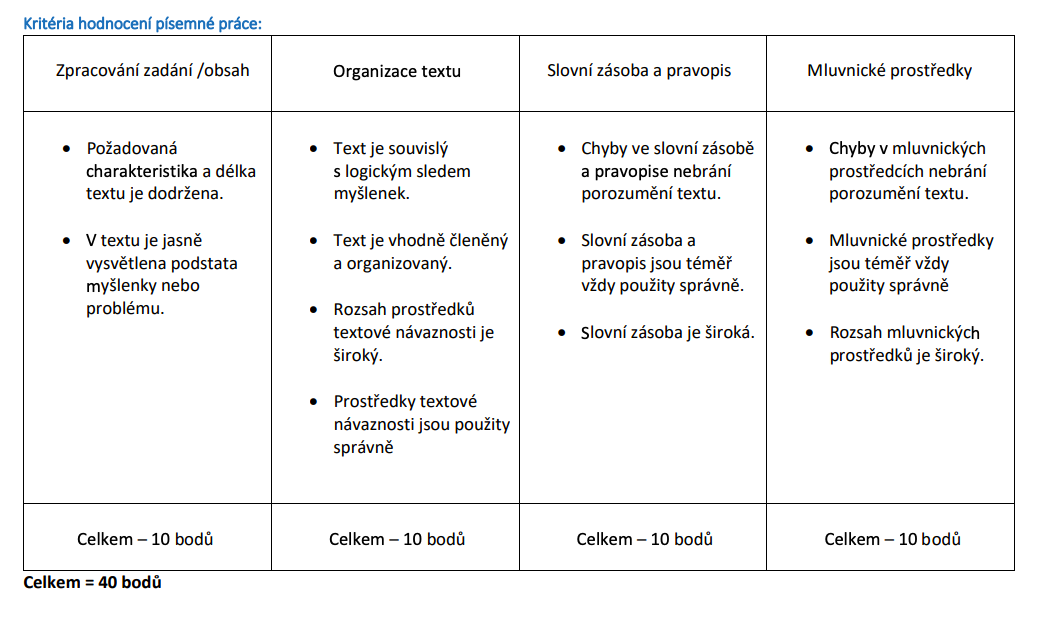 V případě, kdy je písemná práce v kritériu „ Zpracování zadání/obsah“ hodnocena 0 bodů, se podle dalších kritérií nehodnotí a výsledný počet bodů za písemnou práci je roven 0.Zkoušku konanou formou písemné práce vykoná žák úspěšně, pokud dosáhne minimálně 20 bodů.Kritéria hodnocení ústní zkoušky: Maximální počet bodů = 60  Žák losuje jedno z 20 témat.Pracovní list je monotematický a skládá se ze 4 částí: otázky na dané téma, práce s obrázky, situace, odborná slovní zásobaKritéria hodnocení: Za každou část může žák získat 15 bodů. V každé části se hodnotí:plynulost projevu slovní zásoba k danému tématusprávnost použitých gramatických prostředkůsprávnost použitých mluvnických prostředků výslovnost Hranice úspěšnosti pro složení ústní části maturitní zkoušky z cizího jazyka je 25 bodů.Celkové hodnocení:Celkové hodnocení profilové maturitní zkoušky z anglického jazyka se skládá z bodů za písemnou práci a za ústní zkoušku: Poměr písemné a ústní části maturitní zkoušky z cizího jazyka je: 40% písemná část maturitní zkoušky a 60% ústní část maturitní zkoušky. Žák vykoná zkoušku úspěšně, pokud úspěšně vykoná obě části dané zkoušky. Bodová hodnocení písemné a ústní části se sečtou, maximálně je možné získat za obě části 100 bodů. Počet bodů, který žák získá se převede na známku dle tabulky:100 - 86 bodů = 1 85   - 75 bodů = 2 74  -  58 bodů = 3 57  -  45 bodů = 4 44  -    0 bodů = 5V Mostě dne 30. 9. 2021                                                                     Ing. Lucie Machuldová                                                                                                                    Ředitelka školyPříloha 1) Pravidla pro počítání slov ve slohové práci:Jako jedno jediné slovo se v písemné části maturitní zkoušky počítají:předložky (in, from, to, on, out, at…)spojky (but, because, although, so, and…)zájmena (you, I me, he, him, himself, ourselves, mine, hers…)členy (a, an, the)zkratky (etc., e.g., NASA, USA…)citoslovce (yipe, yum, yak, ugh, huh…)vlastní jména víceslovná (John Smith = 1 slovo, United States of America = 1 slovo, Kostelec nad Ohří = jedno slovo)číslovky řadové (1st, 2nd, 3rd, 4th, 10th, 876th…)datum, které je rozepsané (September 11th 2014 = jedno slovo)složeniny se spojovníkem (father-in-law = jedno slovo, must-see = 1 slovo)adresy (25 Londýnská, Praha = 1 slovo, 10 Broadway, New York City = jedno slovo)Složeniny (stažené tvary) se počítají jako dvě slova:It’s = 2 slova, I’ll = 2 slova, mustn’t = 2 slova, haven’t = 2 slova…)VÝJIMKU tvoří sloveso cannot = 1 slovo, can’t = 1 slovofrázová slovesa (stand up = 2 slova, give in = 2 slova, look forward to = 3 slova…)Co se jako slovo nepočítá vůbec?číslovky psány jako číslice (2 = 0 slov, 2013 = 0 slov, 777 = 0 slov)jména, které v textu opakujete (počítá se pouze jednou) – píšete-li například jméno Jack Smith v textu vícekrát, počítá se pouze jednou a poté již ne
Příklad: Jack Smith is a great footballer. I have always wanted to watch Jack Smith. = 11 slov)Příklad počítání slov u maturity z angličtiny:I’ve never been there so I don’t know who Jack is. Jack is a mysterious person. Sally said that she realized this after she’d met him in 2012 in Pec pod Sněžkou.I’ve (2slova)  never (1slovo) been (1) there (1) so (1) I (1) don’t (2) know (1) who (1) Jack (1) is (1).Jack (0) is (1) a (1) mysterious (1) person (1).Sally (1) said (1) that (1) she (1) realized (1) this (1) after (1) she’d (2) met (1) him (1) in (1) 2012 (0) in (1) Pec	pod Sněžkou (Pec pod Sněžkou = 1 slovo).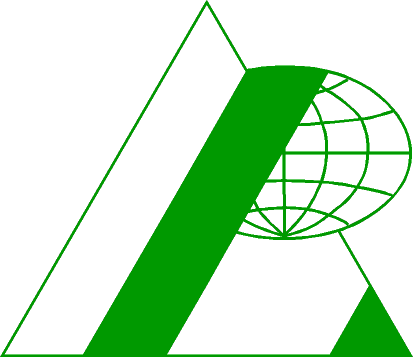 Střední  odborná  šKOLA  pODNIKATELSKÁ, s. r. o.,Most, Topolová 584, PSČ 434 47